* doorhalen wat niet van toepassing is.   ** Gebruik indien nodig een bijlage.    *** Slechts één gewas per opdrachtformulier.Verzamelen verpakken en inzenden van monsters voor Diagnostiek MonsternemenNeem monsters op een plek waar de nieuwe symptomen verschijnen. Laboratoriumonderzoek aan volledig afgestorven planten is vaak niet mogelijk. Neem een monster voordat een gewasbescherming is uitgevoerd. Bestrijdingsmiddelen doden of maskeren ziekteverwekkers en verstoren laboratoriumtoetsen.Bij onduidelijke symptomen de hele plant insturen.Bij onduidelijke symptomen of weinig voorkomende planten een deel van een gezond exemplaar meesturen. Verpak het gezonde monster apart en geef op het label aan dat het om gezond materiaal gaat.Opdrachtformulier invullenVul de juiste naam en de adres gegevens in op het formulierVerschaf zoveel mogelijk informatie over het monster; dit zal een goede diagnose bespoedigen.Stuur digitale foto’s, indien beschikbaar, naar diagnostiek@naktuinbouw.nl  VerpakkenVoorkom dat bladeren en bloemen verontreinigd worden door meegestuurde aarde of substraat. Sluit de wortels af met een aparte zak, sluit deze af met een elastiekje om de stam.Verpak het geheel in papier om uitdroging en rotting te voorkomen. Het papier reguleert het vocht in de plastic zak. Droog  papier gebruiken. Plastic verdampt niet!Plak een sticker met monsterinformatie op de verpakking.Gebruik geen stickers met monsterinformatie voor het afsluiten. Verpak het geheel in plastic om verspreiding van ziekten te voorkomen.Plak het opdrachtformulier in een enveloppe aan de buitenkant van de verpakking.Hou er rekening mee dat pakketbezorgers met dozen gooien. Vul dozen daarom goed op.VerzendenVerstuur monsters naar:Naktuinbouw, team Diagnostiek		 Postbus 40 						2370 AA Roelofarendsveen	Afleveradres voor express diensten: 
	Naktuinbouw, team DiagnostiekSotaweg 22 
2371 GD RoelofarendsveenU kunt monsters ook afgeven bij NaktuinbouwWanneer het onmogelijk is om een monster direct te versturen, bewaar het dan koel. Monsters nooit in direct zonlicht plaatsen. Opdracht tot toetsing    Opdracht tot toetsing    Opdracht tot toetsing    Opdracht tot toetsing    Opdracht tot toetsing    Opdracht tot toetsing   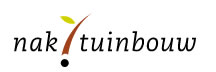 Opdrachtgever:Opdrachtgever:Opdrachtgever:Opdrachtgever:Opdrachtgever:Opdrachtgever:Naam bedrijfStraatPostbusPostbusPostcodePostcodePostcodePlaatsPlaatsPlaatsTelefoonE-mailWebsiteWebsiteKlantnummer NaktuinbouwBtw-nummer Btw-nummer Naam contactpersoonDe heer/mevrouw*De heer/mevrouw*De heer/mevrouw*De heer/mevrouw*De heer/mevrouw*De heer/mevrouw*De heer/mevrouw*Telefoon vastE-mail adresE-mail adresTelefoon mobielC.C. E-mail uitslag naarC.C. E-mail uitslag naarGewas***SoortSoortMonster aantal**Monsteraanduiding**Evt. referentienr.Evt. referentienr.Land van herkomstVermeerderings-/Eindproduct*Vermeerderings-/Eindproduct*Vermeerderings-/Eindproduct*Leeftijd plantenAantastingTotaal oppervlakte / aantal plantenEerste symptomen (datum)Eerste symptomen (datum)Eerste symptomen (datum)AantastingUitval (%/aantal)Nemen symptomen toe?Nemen symptomen toe?Nemen symptomen toe?Ja/Nee*SymptomenSymptomenAangetaste delenAangetaste delenGrondsoortGrondsoortGrondsoortGrondsoortVerdeling aantastingVerdeling aantastingVerdeling aantastingVerdeling aantastingVoorvruchtenVoorvruchtenverwelkingverwelkingstengels      zand      zandgehele teeltgehele teeltgehele teelt11vergelingvergelingwortelsleemleemrand rand rand 22galvorminggalvormingbladerenkleikleionregelmatigonregelmatigonregelmatig33instervinginstervingbloemenveenveenlage plekkenlage plekkenlage plekkenrotrotvruchtennatte plekkennatte plekkennatte plekkenProductie plaatsProductie plaatsbladrandverbrandingbladrandverbrandingdroge plekkendroge plekkendroge plekkenvolle grondblad-/naaldvalblad-/naaldvalWatergeefsysteemWatergeefsysteemSubstraatSubstraatzonnige plekkenzonnige plekkenzonnige plekkenkas     bladvlekkenbladvlekkenberegeningsteenwolsteenwolschaduwplekkenschaduwplekkenschaduwplekkencontainerteeltstreepvormingstreepvormingeb/vloedpotgrondpotgrondspecifiek rasspecifiek rasspecifiek rasmozaiëkmozaiëkdruppelirrigatietafel-/kraanvaktafel-/kraanvaktafel-/kraanvakbrand/vuurbrand/vuurrecirculatie	ja/nee*recirculatie	ja/nee*anders, zie **anders, zie **ontsmetting 	ja/nee*ontsmetting 	ja/nee*Bestrijdingsmiddelen/bemesting:Bestrijdingsmiddelen/bemesting:Bestrijdingsmiddelen/bemesting:Bestrijdingsmiddelen/bemesting:Bestrijdingsmiddelen/bemesting:Bestrijdingsmiddelen/bemesting:Bestrijdingsmiddelen/bemesting:Bestrijdingsmiddelen/bemesting:Bestrijdingsmiddelen/bemesting:Bestrijdingsmiddelen/bemesting:Bestrijdingsmiddelen/bemesting:Bestrijdingsmiddelen/bemesting:Bestrijdingsmiddelen/bemesting:Bestrijdingsmiddelen/bemesting:Bestrijdingsmiddelen/bemesting:Beschrijf aard probleem**:Beschrijf aard probleem**:Beschrijf aard probleem**:Beschrijf aard probleem**:Beschrijf aard probleem**:Beschrijf aard probleem**:Beschrijf aard probleem**:Beschrijf aard probleem**:Beschrijf aard probleem**:Beschrijf aard probleem**:Beschrijf aard probleem**:Beschrijf aard probleem**:Beschrijf aard probleem**:Beschrijf aard probleem**:Beschrijf aard probleem**:Resultaat wordt standaard per e-mail toegezonden. Resultaat wordt standaard per e-mail toegezonden. Resultaat wordt standaard per e-mail toegezonden. Resultaat wordt standaard per e-mail toegezonden. Resultaat wordt standaard per e-mail toegezonden. Resultaat wordt standaard per e-mail toegezonden. Resultaat wordt standaard per e-mail toegezonden. Resultaat wordt standaard per e-mail toegezonden. Resultaat wordt standaard per e-mail toegezonden. Resultaat wordt standaard per e-mail toegezonden. Resultaat wordt standaard per e-mail toegezonden. Resultaat wordt standaard per e-mail toegezonden. Resultaat wordt standaard per e-mail toegezonden. Resultaat wordt standaard per e-mail toegezonden. Resultaat wordt standaard per e-mail toegezonden. Wilt u het resultaat ook als papieren versie ontvangen?   Wilt u het resultaat ook als papieren versie ontvangen?   Wilt u het resultaat ook als papieren versie ontvangen?   Wilt u het resultaat ook als papieren versie ontvangen?   Wilt u het resultaat ook als papieren versie ontvangen?   Wilt u het resultaat ook als papieren versie ontvangen?   Ja:Ja:Wilt u resultaat in Engels/Nederlands* ontvangen?Wilt u resultaat in Engels/Nederlands* ontvangen?Wilt u resultaat in Engels/Nederlands* ontvangen?Wilt u resultaat in Engels/Nederlands* ontvangen?Wilt u resultaat in Engels/Nederlands* ontvangen?Wilt u resultaat in Engels/Nederlands* ontvangen?Wilt u resultaat in Engels/Nederlands* ontvangen?Wilt u resultaat in Engels/Nederlands* ontvangen?Wilt u resultaat in Engels/Nederlands* ontvangen?Wilt u resultaat in Engels/Nederlands* ontvangen?Wilt u resultaat in Engels/Nederlands* ontvangen?Wilt u resultaat in Engels/Nederlands* ontvangen?Wilt u resultaat in Engels/Nederlands* ontvangen?Wilt u resultaat in Engels/Nederlands* ontvangen?Wilt u resultaat in Engels/Nederlands* ontvangen?Digitale foto’s gestuurd naar diagnostiek@naktuinbouw.nl ?           Ja/Nee *Digitale foto’s gestuurd naar diagnostiek@naktuinbouw.nl ?           Ja/Nee *Digitale foto’s gestuurd naar diagnostiek@naktuinbouw.nl ?           Ja/Nee *Digitale foto’s gestuurd naar diagnostiek@naktuinbouw.nl ?           Ja/Nee *Digitale foto’s gestuurd naar diagnostiek@naktuinbouw.nl ?           Ja/Nee *Digitale foto’s gestuurd naar diagnostiek@naktuinbouw.nl ?           Ja/Nee *Digitale foto’s gestuurd naar diagnostiek@naktuinbouw.nl ?           Ja/Nee *Digitale foto’s gestuurd naar diagnostiek@naktuinbouw.nl ?           Ja/Nee *Digitale foto’s gestuurd naar diagnostiek@naktuinbouw.nl ?           Ja/Nee *Digitale foto’s gestuurd naar diagnostiek@naktuinbouw.nl ?           Ja/Nee *Digitale foto’s gestuurd naar diagnostiek@naktuinbouw.nl ?           Ja/Nee *Digitale foto’s gestuurd naar diagnostiek@naktuinbouw.nl ?           Ja/Nee *Digitale foto’s gestuurd naar diagnostiek@naktuinbouw.nl ?           Ja/Nee *Digitale foto’s gestuurd naar diagnostiek@naktuinbouw.nl ?           Ja/Nee *Digitale foto’s gestuurd naar diagnostiek@naktuinbouw.nl ?           Ja/Nee *
OndertekeningOpdrachtgever geeft opdracht tot het toetsen van monsters, zoals hierboven vermeld. Opdrachtgever heeft de ‘Algemene Voorwaarden voor de levering van diensten en uitvoering van opdrachten[1] gelezen en akkoord bevonden. 1zie: www.naktuinbouw.nl/service/algemene-voorwaarden
OndertekeningOpdrachtgever geeft opdracht tot het toetsen van monsters, zoals hierboven vermeld. Opdrachtgever heeft de ‘Algemene Voorwaarden voor de levering van diensten en uitvoering van opdrachten[1] gelezen en akkoord bevonden. 1zie: www.naktuinbouw.nl/service/algemene-voorwaarden
OndertekeningOpdrachtgever geeft opdracht tot het toetsen van monsters, zoals hierboven vermeld. Opdrachtgever heeft de ‘Algemene Voorwaarden voor de levering van diensten en uitvoering van opdrachten[1] gelezen en akkoord bevonden. 1zie: www.naktuinbouw.nl/service/algemene-voorwaarden
OndertekeningOpdrachtgever geeft opdracht tot het toetsen van monsters, zoals hierboven vermeld. Opdrachtgever heeft de ‘Algemene Voorwaarden voor de levering van diensten en uitvoering van opdrachten[1] gelezen en akkoord bevonden. 1zie: www.naktuinbouw.nl/service/algemene-voorwaarden
OndertekeningOpdrachtgever geeft opdracht tot het toetsen van monsters, zoals hierboven vermeld. Opdrachtgever heeft de ‘Algemene Voorwaarden voor de levering van diensten en uitvoering van opdrachten[1] gelezen en akkoord bevonden. 1zie: www.naktuinbouw.nl/service/algemene-voorwaarden
OndertekeningOpdrachtgever geeft opdracht tot het toetsen van monsters, zoals hierboven vermeld. Opdrachtgever heeft de ‘Algemene Voorwaarden voor de levering van diensten en uitvoering van opdrachten[1] gelezen en akkoord bevonden. 1zie: www.naktuinbouw.nl/service/algemene-voorwaarden
OndertekeningOpdrachtgever geeft opdracht tot het toetsen van monsters, zoals hierboven vermeld. Opdrachtgever heeft de ‘Algemene Voorwaarden voor de levering van diensten en uitvoering van opdrachten[1] gelezen en akkoord bevonden. 1zie: www.naktuinbouw.nl/service/algemene-voorwaarden
OndertekeningOpdrachtgever geeft opdracht tot het toetsen van monsters, zoals hierboven vermeld. Opdrachtgever heeft de ‘Algemene Voorwaarden voor de levering van diensten en uitvoering van opdrachten[1] gelezen en akkoord bevonden. 1zie: www.naktuinbouw.nl/service/algemene-voorwaarden
OndertekeningOpdrachtgever geeft opdracht tot het toetsen van monsters, zoals hierboven vermeld. Opdrachtgever heeft de ‘Algemene Voorwaarden voor de levering van diensten en uitvoering van opdrachten[1] gelezen en akkoord bevonden. 1zie: www.naktuinbouw.nl/service/algemene-voorwaarden
OndertekeningOpdrachtgever geeft opdracht tot het toetsen van monsters, zoals hierboven vermeld. Opdrachtgever heeft de ‘Algemene Voorwaarden voor de levering van diensten en uitvoering van opdrachten[1] gelezen en akkoord bevonden. 1zie: www.naktuinbouw.nl/service/algemene-voorwaarden
OndertekeningOpdrachtgever geeft opdracht tot het toetsen van monsters, zoals hierboven vermeld. Opdrachtgever heeft de ‘Algemene Voorwaarden voor de levering van diensten en uitvoering van opdrachten[1] gelezen en akkoord bevonden. 1zie: www.naktuinbouw.nl/service/algemene-voorwaardenPlaatsPlaatsPlaatsPlaats
OndertekeningOpdrachtgever geeft opdracht tot het toetsen van monsters, zoals hierboven vermeld. Opdrachtgever heeft de ‘Algemene Voorwaarden voor de levering van diensten en uitvoering van opdrachten[1] gelezen en akkoord bevonden. 1zie: www.naktuinbouw.nl/service/algemene-voorwaarden
OndertekeningOpdrachtgever geeft opdracht tot het toetsen van monsters, zoals hierboven vermeld. Opdrachtgever heeft de ‘Algemene Voorwaarden voor de levering van diensten en uitvoering van opdrachten[1] gelezen en akkoord bevonden. 1zie: www.naktuinbouw.nl/service/algemene-voorwaarden
OndertekeningOpdrachtgever geeft opdracht tot het toetsen van monsters, zoals hierboven vermeld. Opdrachtgever heeft de ‘Algemene Voorwaarden voor de levering van diensten en uitvoering van opdrachten[1] gelezen en akkoord bevonden. 1zie: www.naktuinbouw.nl/service/algemene-voorwaarden
OndertekeningOpdrachtgever geeft opdracht tot het toetsen van monsters, zoals hierboven vermeld. Opdrachtgever heeft de ‘Algemene Voorwaarden voor de levering van diensten en uitvoering van opdrachten[1] gelezen en akkoord bevonden. 1zie: www.naktuinbouw.nl/service/algemene-voorwaarden
OndertekeningOpdrachtgever geeft opdracht tot het toetsen van monsters, zoals hierboven vermeld. Opdrachtgever heeft de ‘Algemene Voorwaarden voor de levering van diensten en uitvoering van opdrachten[1] gelezen en akkoord bevonden. 1zie: www.naktuinbouw.nl/service/algemene-voorwaarden
OndertekeningOpdrachtgever geeft opdracht tot het toetsen van monsters, zoals hierboven vermeld. Opdrachtgever heeft de ‘Algemene Voorwaarden voor de levering van diensten en uitvoering van opdrachten[1] gelezen en akkoord bevonden. 1zie: www.naktuinbouw.nl/service/algemene-voorwaarden
OndertekeningOpdrachtgever geeft opdracht tot het toetsen van monsters, zoals hierboven vermeld. Opdrachtgever heeft de ‘Algemene Voorwaarden voor de levering van diensten en uitvoering van opdrachten[1] gelezen en akkoord bevonden. 1zie: www.naktuinbouw.nl/service/algemene-voorwaarden
OndertekeningOpdrachtgever geeft opdracht tot het toetsen van monsters, zoals hierboven vermeld. Opdrachtgever heeft de ‘Algemene Voorwaarden voor de levering van diensten en uitvoering van opdrachten[1] gelezen en akkoord bevonden. 1zie: www.naktuinbouw.nl/service/algemene-voorwaarden
OndertekeningOpdrachtgever geeft opdracht tot het toetsen van monsters, zoals hierboven vermeld. Opdrachtgever heeft de ‘Algemene Voorwaarden voor de levering van diensten en uitvoering van opdrachten[1] gelezen en akkoord bevonden. 1zie: www.naktuinbouw.nl/service/algemene-voorwaarden
OndertekeningOpdrachtgever geeft opdracht tot het toetsen van monsters, zoals hierboven vermeld. Opdrachtgever heeft de ‘Algemene Voorwaarden voor de levering van diensten en uitvoering van opdrachten[1] gelezen en akkoord bevonden. 1zie: www.naktuinbouw.nl/service/algemene-voorwaarden
OndertekeningOpdrachtgever geeft opdracht tot het toetsen van monsters, zoals hierboven vermeld. Opdrachtgever heeft de ‘Algemene Voorwaarden voor de levering van diensten en uitvoering van opdrachten[1] gelezen en akkoord bevonden. 1zie: www.naktuinbouw.nl/service/algemene-voorwaardenDatumDatumDatumDatum
OndertekeningOpdrachtgever geeft opdracht tot het toetsen van monsters, zoals hierboven vermeld. Opdrachtgever heeft de ‘Algemene Voorwaarden voor de levering van diensten en uitvoering van opdrachten[1] gelezen en akkoord bevonden. 1zie: www.naktuinbouw.nl/service/algemene-voorwaarden
OndertekeningOpdrachtgever geeft opdracht tot het toetsen van monsters, zoals hierboven vermeld. Opdrachtgever heeft de ‘Algemene Voorwaarden voor de levering van diensten en uitvoering van opdrachten[1] gelezen en akkoord bevonden. 1zie: www.naktuinbouw.nl/service/algemene-voorwaarden
OndertekeningOpdrachtgever geeft opdracht tot het toetsen van monsters, zoals hierboven vermeld. Opdrachtgever heeft de ‘Algemene Voorwaarden voor de levering van diensten en uitvoering van opdrachten[1] gelezen en akkoord bevonden. 1zie: www.naktuinbouw.nl/service/algemene-voorwaarden
OndertekeningOpdrachtgever geeft opdracht tot het toetsen van monsters, zoals hierboven vermeld. Opdrachtgever heeft de ‘Algemene Voorwaarden voor de levering van diensten en uitvoering van opdrachten[1] gelezen en akkoord bevonden. 1zie: www.naktuinbouw.nl/service/algemene-voorwaarden
OndertekeningOpdrachtgever geeft opdracht tot het toetsen van monsters, zoals hierboven vermeld. Opdrachtgever heeft de ‘Algemene Voorwaarden voor de levering van diensten en uitvoering van opdrachten[1] gelezen en akkoord bevonden. 1zie: www.naktuinbouw.nl/service/algemene-voorwaarden
OndertekeningOpdrachtgever geeft opdracht tot het toetsen van monsters, zoals hierboven vermeld. Opdrachtgever heeft de ‘Algemene Voorwaarden voor de levering van diensten en uitvoering van opdrachten[1] gelezen en akkoord bevonden. 1zie: www.naktuinbouw.nl/service/algemene-voorwaarden
OndertekeningOpdrachtgever geeft opdracht tot het toetsen van monsters, zoals hierboven vermeld. Opdrachtgever heeft de ‘Algemene Voorwaarden voor de levering van diensten en uitvoering van opdrachten[1] gelezen en akkoord bevonden. 1zie: www.naktuinbouw.nl/service/algemene-voorwaarden
OndertekeningOpdrachtgever geeft opdracht tot het toetsen van monsters, zoals hierboven vermeld. Opdrachtgever heeft de ‘Algemene Voorwaarden voor de levering van diensten en uitvoering van opdrachten[1] gelezen en akkoord bevonden. 1zie: www.naktuinbouw.nl/service/algemene-voorwaarden
OndertekeningOpdrachtgever geeft opdracht tot het toetsen van monsters, zoals hierboven vermeld. Opdrachtgever heeft de ‘Algemene Voorwaarden voor de levering van diensten en uitvoering van opdrachten[1] gelezen en akkoord bevonden. 1zie: www.naktuinbouw.nl/service/algemene-voorwaarden
OndertekeningOpdrachtgever geeft opdracht tot het toetsen van monsters, zoals hierboven vermeld. Opdrachtgever heeft de ‘Algemene Voorwaarden voor de levering van diensten en uitvoering van opdrachten[1] gelezen en akkoord bevonden. 1zie: www.naktuinbouw.nl/service/algemene-voorwaarden
OndertekeningOpdrachtgever geeft opdracht tot het toetsen van monsters, zoals hierboven vermeld. Opdrachtgever heeft de ‘Algemene Voorwaarden voor de levering van diensten en uitvoering van opdrachten[1] gelezen en akkoord bevonden. 1zie: www.naktuinbouw.nl/service/algemene-voorwaardenHandtekening Handtekening Handtekening Handtekening 